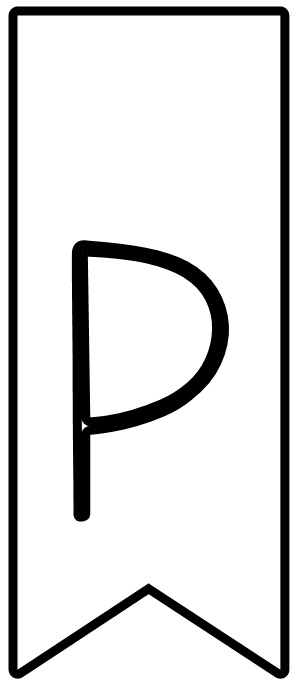 ]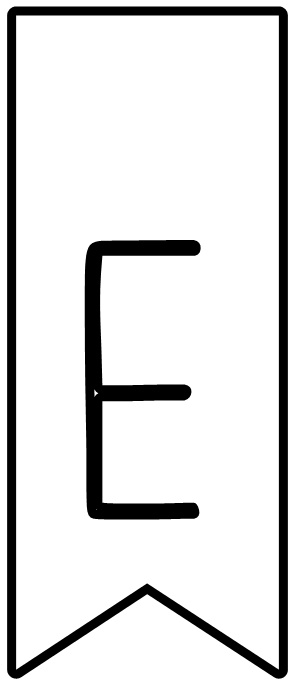 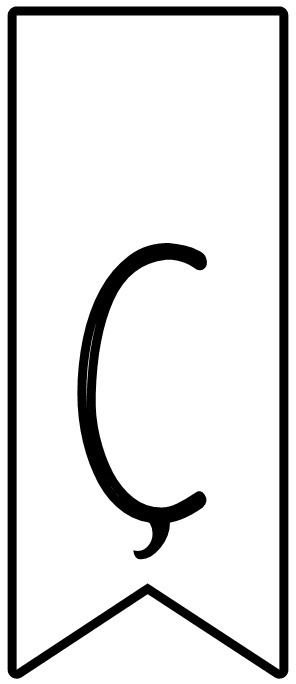 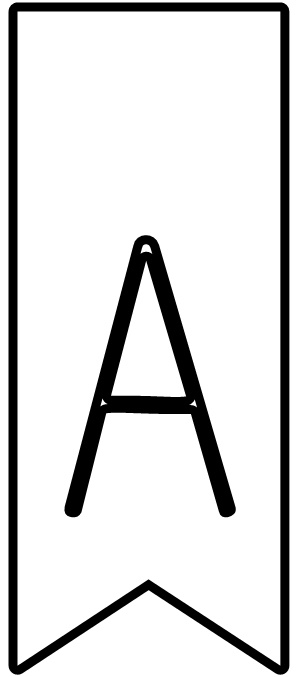 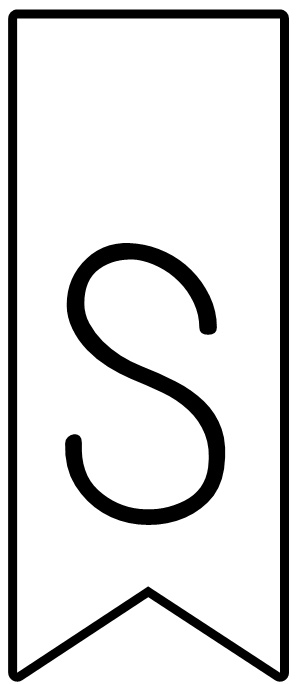 